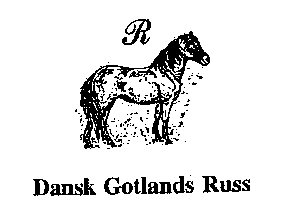 Indbydelse til Generalmønstring - kåring - udstilling - show 2020Lørdag d. 12 september.Nyrupvej 51, 4180 SorøDommer: Morgan Johansson AVLSKLASSERKlasse 1	Brugsprøve for hopper, hingste og vallakker (min. 4 år)Klasse 2	2-års hingste til avlsgodkendelse for år 2020Klasse 3	3-års hingste til avlsgodkendelse for år 2020Klasse 4	4-års og ældre hingste til generalmønstring, avlsgodkendelse, godkendt brugsprøve Klasse 5	3-års hopper til avlsgodkendelse og event. avlsdiplomKlasse 6	4-års og ældre hopper til avlsgodkendelse (evt. avlsdiplom til 4- og 5-års)Klasse 7	Afkomsklasse hopper, mindst 3 stk. afkom, min. 1 årKlasse 8	Afkomsklasse hingste, mindst 3 stk. afkom, min. 1 årHUSK at medsende kopi af stamtavlen. På udstillingsdagen medbringes hestepas, i modsat fald flyttes russet til show klasse.Gebyr avlsklasser: Hopper 550,00 kr. – Hingste 650,00 kr. - Brugsprøve 450,00 kr.  Klasse 7 og 8 betaler ikke gebyr, men skal være udstillet i andre klasser. Boks kr. 100,-- Fortrinsvis til hingste og hopper med føl.Hingsteejer skal til avlsvurdering stille med en dokumentation for at hingsten er sund og rask og uden defekter.SHOWKLASSERKlasse 9	1-års hopperKlasse 10	1-års hingsteKlasse 11	2-års hopperKlasse 12	4-års og ældre hopper med eller uden følKlasse 13	Vallakker og hingste. (hingste min. 2 år)Klasse 14	HoppefølKlasse 15	HingstefølKlasse 16          Juniorklasse ( under 15 år) Skal bære hjelm og sikkerhedsvest – kræver ikke medlemskab, men betaler fuld pris. (ingen hingste).Gebyr showklasser: Klasse 9 – 13: 250,00 kr.  Klasse 14 og 15: 150,00 kr. når moder er udstillet, ellers 250,00 kr.Det vil være tilladt dommere/ledelse at sammenlægge klasser.Alle anvisninger fra dommere/ledelse skal følges.Alle klassevindere med min. 8 point i helhed kan deltage i Bedst in Show.Husk at give tilsagn om præmier, gerne sammen med tilmelding. På forhånd mange tak.Beløb kan indbetales netbank 1551-0843652 så køber foreningen præmien for dig!!!!Sponsorer får en plads i kataloget og på hjemmesiden. Katalog udsendes på mail ca 1 uge før udstilling.Tilmelding sendes til Julia Conradi på juco@hellestruplund.dk SENEST den 28. august 2020.  Derefter dobbeltgebyr. Alle heste skal have lovpligtig ansvarsforsikring.Deltagelse til DK-Russ, er på eget ansvar. DGR og bestyrelse frasiger sig alt ansvar ved ulykke, skader på hest og personer Vel mødt på udstillingsdagen med eller uden RussBestyrelsen for Dansk Gotlandsruss Avlsforening